СЕМИНАР«Технологии и продукция «Мерк Миллипор» для хроматографии» Новосибирск.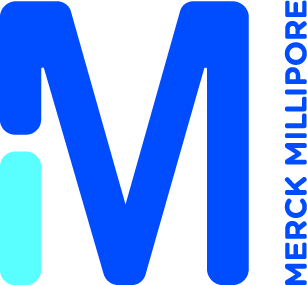 Докладчик:       Доктор Эгидиус Мачтеджевас, Германия.Дата:         Начало:    Программа10:00 – 10:15  Знакомство с Мерк Миллипор10:15 – 11:15   Растворители для ВЭЖХ11:15 – 11:30   Кофе-брейк11:30 – 13:00   Тонкослойная хроматография13:00 – 14:00   Обед14:00 – 15:30   Колонки и сорбенты: Purospher STAR, Chromolith, Sequant ZIC HILIC.        Часть 1.15:35 - 17:00   Колонки и сорбенты: Purospher STAR, Chromolith, Sequant ZIC HILIC. Часть 2.17:00 – 17:30  Чистая вода в хроматографии17:30-18:00    Вопросы, обсуждения.